JELENTKEZÉSI LAPKedves Szülők!A sikeres együttműködés érdekében kérjük az alábbiakat:Szíveskedjenek kitölteni az adatokat!Jelöljék az osztályok melletti négyzetbe, melyik osztályt hányadik helyen választanák!(A választást létszámaink függvényében vesszük figyelembe.)A jelentkezési lapot elektronikus úton várjuk 2022. január 14-ig.Iskolánk e-mail címe: beiskolazas@kistk.huDöntésünkről 2022. január 28-ig levélben küldünk értesítést.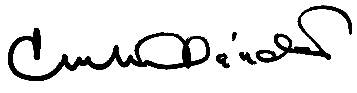 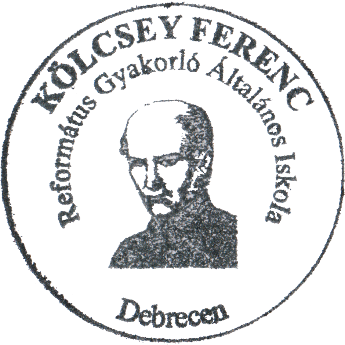 Köszönjük segítő közreműködésüket!A Kölcsey Ferenc Református Gyakorló Általános Iskolában (Debrecen, Hunyadi u. 17.) a 2022/2023. tanévben induló első osztályok és osztályfőnökeik:1.a	Németh Edit			1.b	Iván Aurélné Durda Viktória	1.c	Kiss Edit 	1.d	Farkas Viktória		1.z	Feszner MónikaA gyermek neve: 	……………………………..…………………………………….Születési helye, ideje:	……………………..…………………………………………….Édesapa (gondviselő) neve:………………………....………………………………………Foglalkozása:	…………………….……………………………………………………..Munkahelye:	……………………………………………….……. Tel:………………..Mobiltelefon-elérhetőség:	……………….......................................………………….Édesanya leánykori neve:	……………………………...………...…………………..Édesanya viselt neve:		……………………………………………………………Foglalkozása:	……………………………………………...……………………………Munkahelye:	………………….…………………………….…… Tel:……………......Mobiltelefon-elérhetőség	...............................:…………………………...………………....Pontos lakcím, irányítószám:	.....……………………………...…………………………………………………………….......……………………………...……. Tel:…………………A gyermek hány évig járt óvodába?	.....…………………..…………………………….Az óvoda pontos címe:	......……………………………………………………………….12. A gyermek testvéreinek száma:	…………..…………… 	Kora:	……….....……….13. Iskolánkban tanuló testvérének/testvéreinek neve, osztálya:      .................................................................................................................…………………….14. A szülő/szülők korábbi kapcsolata az intézménnyel:	……………………………………………………………...……………………………15. Melyik felekezethez tartoznak? református, görög katolikus, római katolikus,     evangélikus, egyéb:	…………………..................................................................…….16. Amennyiben reformátusok, lakóhely szerint melyik gyülekezethez (templom)  
      tartoznak?	...............................................................................................................................17. Meg van-e a gyermek keresztelve?	..………..…………………………………………Nyilatkozat a felvételi eljárás felvételi dokumentumainak aláírásárólA felvételi eljárás során Név:...............................................................................................................................................születési hely:................................................................................................................................születési idő: .................................................................................................................................anyja születési neve: .....................................................................................................................gyermekre vonatkozóan benyújtandó dokumentumokat (jelentkezési lap, adatlap)alulírott szülőként/gyámkéntNév: ..............................................................................................................................................születési hely: ...............................................................................................................................születési idő: .................................................................................................................................anyja születési neve:  ....................................................................................................................egy személyben írom alá.Büntetőjogi felelősségem tudatában nyilatkozom, hogy: :a gyermek szülői felügyeleti jogát a másik szülővel közösen gyakoroljuk és a felvételi dokumentumokat akadályoztatása miatt, az Ő kifejezett beleegyezésével (meghatalmazása alapján) egy szülői aláírással nyújtom be.a szülői felügyeleti jogot egyedül gyakorlom.a másik szülő beleegyezése nem beszerezhető, mert ismeretlen helyen tartózkodik, vagy jogai gyakorlásában ténylegesen akadályozott.Tudomásul veszem, hogy amennyiben a különélő szülők a gyermek iskolájának, életpályájának megválasztása tekintetében nem tudnak megegyezni, úgy a köztük lévő vita eldöntése a gyámhatóság hatáskörébe tartozik, az Oktatási Hivatal ezekben az ügyekben döntést nem hozhat. A szülők közötti megegyezés illetve a gyámhatósági döntés hiánya akadályozza a gyermek részvételét a felvételi eljárásban.Ember SándorigazgatóDátum: ....................................................szülő aláírásaszülő aláírásaDátum:szülő aláírása